Document ControlCopyrightThis document is Copyright © 		IntroductionThe following multi-part form included within this document is to be used by all Registrants for submitting Issue Requests for I-REC(E). Evident reserves the right to request further information in addition to that requested in this form where, in its reasonable opinion, such information is required to establish the eligibility, configuration, operation, volume of energy produced, ownership, or attribute rights of the Production Facility.The completed form should be attached to an Issue Request within the Evident Registry. Where an online system is available for Issue Request submission within the Evident Registry that system may, at the sole discretion of the responsible Issuer, be used to replace the requirement to submit form SF-04: Issue Request through the Evident Registry.Form SF-04A: Issuing Declaration shall be submitted with all Issue Requests.Form SF-04B: Production Group Statement shall be submitted only for Issue Requests of Production Groups.Form SF-04C: Fuel Consumption Statement shall be submitted for every Issue Request where the Production Facility uses multiple fuels.Issuers may, at their discretion, require completion of this form, or a translation, in another language in addition to English.This document is correct at the date of issue, however Evident may change the information requirements without notice where necessary for compliance with national legislation or to preserve the integrity for the I REC(E) market.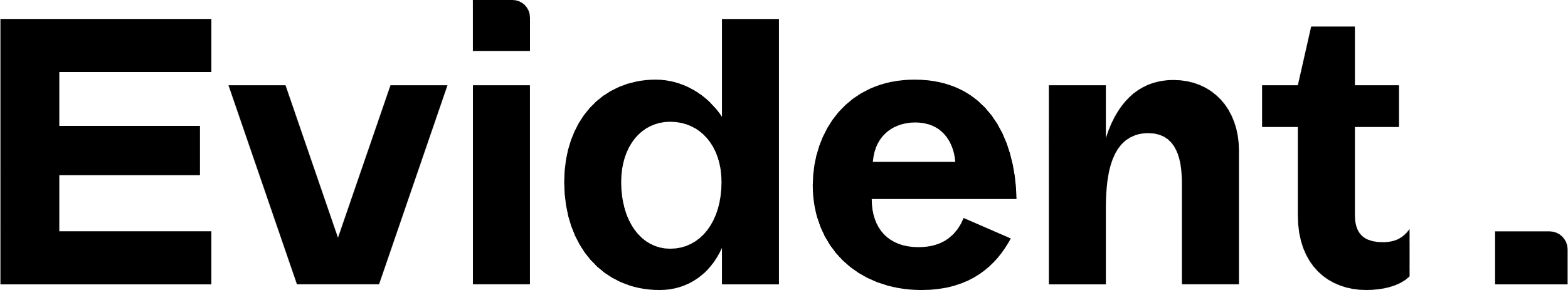 Document IDDocument NameVersionAuthorOwnerAuthoriserEvidentRelease DateSF-04: Issue RequestSF-04: Issue RequestSF-04: Issue RequestSF-04: Issue RequestComplete all fields.Complete all fields.Complete all fields.Complete all fields.DateDDMMYYYYRequest type
(please select)Normal / Self consumptionNormal / Self consumptionNormal / Self consumptionRegistrant and Facility DetailsRegistrant and Facility DetailsComplete all fields. IDs, codes, and names should be as displayed in the Evident Registry.Complete all fields. IDs, codes, and names should be as displayed in the Evident Registry.Organisation ID/codeOrganisation nameFacility ID/codeFacility nameRequested Labels
(only Labels recoded against the Facility registration are permitted)Production DetailsProduction DetailsProduction DetailsProduction DetailsProduction DetailsProduction DetailsProduction DetailsProduction DetailsProduction DetailsProduction DetailsProduction DetailsProduction DetailsProduction DetailsProduction DetailsProduction DetailsProduction DetailsComplete all fields.Complete all fields.Complete all fields.Complete all fields.Complete all fields.Complete all fields.Complete all fields.Complete all fields.Complete all fields.Complete all fields.Complete all fields.Complete all fields.Complete all fields.Complete all fields.Complete all fields.Complete all fields.Period start dateDDDDDDDDDDMMMMMMMMMMYYYYYYYYYYYYYYYYYYYYPeriod end dateDDDDDDDDDDMMMMMMMMMMYYYYYYYYYYYYYYYYYYYYTotal production during periodMWhMWhMWhMWhMWhMWhMWhMWhMWhup to 6 decimal placesup to 6 decimal placesup to 6 decimal placesup to 6 decimal placesup to 6 decimal placesup to 6 decimal placesTotal production during periodI-REC(E) applied for
(if blank the above amount will be issued on approval)MWhMWhMWhMWhMWhMWhMWhMWhMWhup to 6 decimal placesup to 6 decimal placesup to 6 decimal placesup to 6 decimal placesup to 6 decimal placesup to 6 decimal placesI-REC(E) applied for
(if blank the above amount will be issued on approval)Unless explicitly confirmed otherwise, I-REC(E) for multi-fuel generators shall only be issued for that portion of electricity production derived from renewable sources.Unless explicitly confirmed otherwise, I-REC(E) for multi-fuel generators shall only be issued for that portion of electricity production derived from renewable sources.Unless explicitly confirmed otherwise, I-REC(E) for multi-fuel generators shall only be issued for that portion of electricity production derived from renewable sources.Unless explicitly confirmed otherwise, I-REC(E) for multi-fuel generators shall only be issued for that portion of electricity production derived from renewable sources.Unless explicitly confirmed otherwise, I-REC(E) for multi-fuel generators shall only be issued for that portion of electricity production derived from renewable sources.Unless explicitly confirmed otherwise, I-REC(E) for multi-fuel generators shall only be issued for that portion of electricity production derived from renewable sources.Unless explicitly confirmed otherwise, I-REC(E) for multi-fuel generators shall only be issued for that portion of electricity production derived from renewable sources.Unless explicitly confirmed otherwise, I-REC(E) for multi-fuel generators shall only be issued for that portion of electricity production derived from renewable sources.Unless explicitly confirmed otherwise, I-REC(E) for multi-fuel generators shall only be issued for that portion of electricity production derived from renewable sources.Unless explicitly confirmed otherwise, I-REC(E) for multi-fuel generators shall only be issued for that portion of electricity production derived from renewable sources.Unless explicitly confirmed otherwise, I-REC(E) for multi-fuel generators shall only be issued for that portion of electricity production derived from renewable sources.Unless explicitly confirmed otherwise, I-REC(E) for multi-fuel generators shall only be issued for that portion of electricity production derived from renewable sources.Unless explicitly confirmed otherwise, I-REC(E) for multi-fuel generators shall only be issued for that portion of electricity production derived from renewable sources.Unless explicitly confirmed otherwise, I-REC(E) for multi-fuel generators shall only be issued for that portion of electricity production derived from renewable sources.Unless explicitly confirmed otherwise, I-REC(E) for multi-fuel generators shall only be issued for that portion of electricity production derived from renewable sources.Unless explicitly confirmed otherwise, I-REC(E) for multi-fuel generators shall only be issued for that portion of electricity production derived from renewable sources.Energy SourcesEnergy SourcesEnergy SourcesComplete all fields - please refer to SD 02: Technologies and Fuels.Complete all fields - please refer to SD 02: Technologies and Fuels.Complete all fields - please refer to SD 02: Technologies and Fuels.Fuel
(please list all possible fuels if Production Facility is a multi-fuel generator and also complete SF-04C: Fuel Consumption Statement)Code(s)Description(s)Fuel
(please list all possible fuels if Production Facility is a multi-fuel generator and also complete SF-04C: Fuel Consumption Statement)TechnologyCodeDescriptionTechnologyEvidence DetailsEvidence DetailsComplete all required fields. All supporting Evidence must be submitted with the Issue Request.Complete all required fields. All supporting Evidence must be submitted with the Issue Request.Type of supporting evidence
(please select)Settlement Metering dataNon-settlement Metering dataMeasured Volume Transfer documentationOther (specify below)Production AuditorProduction AuditorProduction AuditorProduction AuditorComplete all fields if a Production Auditor has reviewed the information for this Issue Request.Complete all fields if a Production Auditor has reviewed the information for this Issue Request.Complete all fields if a Production Auditor has reviewed the information for this Issue Request.Complete all fields if a Production Auditor has reviewed the information for this Issue Request.The undersigned Production Auditor has reviewed this Issue Request and has no material reason to doubt the correctness of the evidence to support the measured volume.The undersigned Production Auditor has reviewed this Issue Request and has no material reason to doubt the correctness of the evidence to support the measured volume.The undersigned Production Auditor has reviewed this Issue Request and has no material reason to doubt the correctness of the evidence to support the measured volume.The undersigned Production Auditor has reviewed this Issue Request and has no material reason to doubt the correctness of the evidence to support the measured volume.Organisation nameSignatureName (BLOCK CAPITALS)DateDDMMYYYYReceiving Account DetailsReceiving Account DetailsComplete all fields. IDs, codes, and names should be as displayed in the Evident Registry.Complete all fields. IDs, codes, and names should be as displayed in the Evident Registry.Receiving organisation name
(Participant, Platform Operator, or self-consumption)Account ID/codeSF-04A: Issuing DeclarationSF-04A: Issuing DeclarationSF-04A: Issuing DeclarationSF-04A: Issuing DeclarationIf not submitted as part of SF-04: Issue Request, for example if all Issue Request data is submitted via an online form, this Issuing Declaration should be copied onto the Registrant’s headed paper, completed and signed by an authorised representative of the Registrant. It can be scanned and submitted electronically to the Issuer. An Issuer may accept a company stamp as an alternative to an authorised representative’s signature.If not submitted as part of SF-04: Issue Request, for example if all Issue Request data is submitted via an online form, this Issuing Declaration should be copied onto the Registrant’s headed paper, completed and signed by an authorised representative of the Registrant. It can be scanned and submitted electronically to the Issuer. An Issuer may accept a company stamp as an alternative to an authorised representative’s signature.If not submitted as part of SF-04: Issue Request, for example if all Issue Request data is submitted via an online form, this Issuing Declaration should be copied onto the Registrant’s headed paper, completed and signed by an authorised representative of the Registrant. It can be scanned and submitted electronically to the Issuer. An Issuer may accept a company stamp as an alternative to an authorised representative’s signature.If not submitted as part of SF-04: Issue Request, for example if all Issue Request data is submitted via an online form, this Issuing Declaration should be copied onto the Registrant’s headed paper, completed and signed by an authorised representative of the Registrant. It can be scanned and submitted electronically to the Issuer. An Issuer may accept a company stamp as an alternative to an authorised representative’s signature.In signing, the Registrant agrees to be subject to the I-REC Code for Electricity and warrants that the energy for which I-REC(E) certificates are being sought has not and will not be submitted for any other energy attribute tracking methodology, emissions reduction certificate, or carbon offset.The Registrant also warrants that, to the best of their knowledge, the production and/or consumption attributes contained within any I-REC(E) certificate issued in association with this request (including all rights to the specific electricity and/or emissions for the reporting of any indirect carbon accounting purposes) are not delivered to any other body (directly or in-directly) without the component I-REC(E) certificate. This includes but is not limited to electricity supply companies or national governments.In signing, the Registrant agrees to be subject to the I-REC Code for Electricity and warrants that the energy for which I-REC(E) certificates are being sought has not and will not be submitted for any other energy attribute tracking methodology, emissions reduction certificate, or carbon offset.The Registrant also warrants that, to the best of their knowledge, the production and/or consumption attributes contained within any I-REC(E) certificate issued in association with this request (including all rights to the specific electricity and/or emissions for the reporting of any indirect carbon accounting purposes) are not delivered to any other body (directly or in-directly) without the component I-REC(E) certificate. This includes but is not limited to electricity supply companies or national governments.In signing, the Registrant agrees to be subject to the I-REC Code for Electricity and warrants that the energy for which I-REC(E) certificates are being sought has not and will not be submitted for any other energy attribute tracking methodology, emissions reduction certificate, or carbon offset.The Registrant also warrants that, to the best of their knowledge, the production and/or consumption attributes contained within any I-REC(E) certificate issued in association with this request (including all rights to the specific electricity and/or emissions for the reporting of any indirect carbon accounting purposes) are not delivered to any other body (directly or in-directly) without the component I-REC(E) certificate. This includes but is not limited to electricity supply companies or national governments.In signing, the Registrant agrees to be subject to the I-REC Code for Electricity and warrants that the energy for which I-REC(E) certificates are being sought has not and will not be submitted for any other energy attribute tracking methodology, emissions reduction certificate, or carbon offset.The Registrant also warrants that, to the best of their knowledge, the production and/or consumption attributes contained within any I-REC(E) certificate issued in association with this request (including all rights to the specific electricity and/or emissions for the reporting of any indirect carbon accounting purposes) are not delivered to any other body (directly or in-directly) without the component I-REC(E) certificate. This includes but is not limited to electricity supply companies or national governments.SignatureName (BLOCK CAPITALS)DateDDMMYYYYSF-04B: Production Group StatementSF-04B: Production Group StatementSF-04B: Production Group StatementSF-04B: Production Group StatementSF-04B: Production Group StatementSF-04B: Production Group StatementSF-04B: Production Group StatementSF-04B: Production Group StatementSF-04B: Production Group StatementSF-04B: Production Group StatementThe information in this form must be provided in Microsoft Excel format. Note that Issuers are not required to support registration of, or Issuing for, Production Groups and that additional information may be required.Complete all fields.The information in this form must be provided in Microsoft Excel format. Note that Issuers are not required to support registration of, or Issuing for, Production Groups and that additional information may be required.Complete all fields.The information in this form must be provided in Microsoft Excel format. Note that Issuers are not required to support registration of, or Issuing for, Production Groups and that additional information may be required.Complete all fields.The information in this form must be provided in Microsoft Excel format. Note that Issuers are not required to support registration of, or Issuing for, Production Groups and that additional information may be required.Complete all fields.The information in this form must be provided in Microsoft Excel format. Note that Issuers are not required to support registration of, or Issuing for, Production Groups and that additional information may be required.Complete all fields.The information in this form must be provided in Microsoft Excel format. Note that Issuers are not required to support registration of, or Issuing for, Production Groups and that additional information may be required.Complete all fields.The information in this form must be provided in Microsoft Excel format. Note that Issuers are not required to support registration of, or Issuing for, Production Groups and that additional information may be required.Complete all fields.The information in this form must be provided in Microsoft Excel format. Note that Issuers are not required to support registration of, or Issuing for, Production Groups and that additional information may be required.Complete all fields.The information in this form must be provided in Microsoft Excel format. Note that Issuers are not required to support registration of, or Issuing for, Production Groups and that additional information may be required.Complete all fields.The information in this form must be provided in Microsoft Excel format. Note that Issuers are not required to support registration of, or Issuing for, Production Groups and that additional information may be required.Complete all fields.Production Group name
(same as Facility name in Production Details section)Production Group name
(same as Facility name in Production Details section)Production Group name
(same as Facility name in Production Details section)Production Group ID
(same as Facility ID recorded in the Evident Registry)Production Group ID
(same as Facility ID recorded in the Evident Registry)Production Group ID
(same as Facility ID recorded in the Evident Registry)Period start datePeriod start datePeriod start dateDDDDMMMMMMYYYYYYYYPeriod end datePeriod end datePeriod end dateDDDDMMMMMMYYYYYYYYMeasurement unit
(the same unit of measure must be used for all readings)Measurement unit
(the same unit of measure must be used for all readings)Measurement unit
(the same unit of measure must be used for all readings)Measurement unit
(the same unit of measure must be used for all readings)Measurement unit
(the same unit of measure must be used for all readings)Measurement unit
(the same unit of measure must be used for all readings)Measurement unit
(the same unit of measure must be used for all readings)Measurement unit
(the same unit of measure must be used for all readings)MWh / kWhMWh / kWhThe columns in the below table should be completed and provided in Microsoft Excel format. IDs, Installation names, and Meter IDs used must match those provided in the Production Group registration.The columns in the below table should be completed and provided in Microsoft Excel format. IDs, Installation names, and Meter IDs used must match those provided in the Production Group registration.The columns in the below table should be completed and provided in Microsoft Excel format. IDs, Installation names, and Meter IDs used must match those provided in the Production Group registration.The columns in the below table should be completed and provided in Microsoft Excel format. IDs, Installation names, and Meter IDs used must match those provided in the Production Group registration.The columns in the below table should be completed and provided in Microsoft Excel format. IDs, Installation names, and Meter IDs used must match those provided in the Production Group registration.The columns in the below table should be completed and provided in Microsoft Excel format. IDs, Installation names, and Meter IDs used must match those provided in the Production Group registration.The columns in the below table should be completed and provided in Microsoft Excel format. IDs, Installation names, and Meter IDs used must match those provided in the Production Group registration.The columns in the below table should be completed and provided in Microsoft Excel format. IDs, Installation names, and Meter IDs used must match those provided in the Production Group registration.The columns in the below table should be completed and provided in Microsoft Excel format. IDs, Installation names, and Meter IDs used must match those provided in the Production Group registration.The columns in the below table should be completed and provided in Microsoft Excel format. IDs, Installation names, and Meter IDs used must match those provided in the Production Group registration.IDInstallation nameMeter IDOpening ReadOpening ReadOpening ReadClosing ReadClosing ReadClosing ReadVolumeIDInstallation nameMeter IDValueDateDateValueDateDateVolumenSF-04C: Fuel Consumption StatementSF-04C: Fuel Consumption StatementSF-04C: Fuel Consumption StatementSF-04C: Fuel Consumption StatementSF-04C: Fuel Consumption StatementSF-04C: Fuel Consumption StatementSF-04C: Fuel Consumption StatementSF-04C: Fuel Consumption StatementSF-04C: Fuel Consumption StatementSF-04C: Fuel Consumption StatementThis form is to be used for all Issue Requests relating to multi-fuelled generators unless an alternative method of information provision has been agreed with the responsible Issuer. The information in this form must be provided in Microsoft Excel format.  Unless explicitly confirmed otherwise, I-REC(E) for multi-fuel generators shall only be issued for that portion of electricity production derived from renewable sources.This form is to be used for all Issue Requests relating to multi-fuelled generators unless an alternative method of information provision has been agreed with the responsible Issuer. The information in this form must be provided in Microsoft Excel format.  Unless explicitly confirmed otherwise, I-REC(E) for multi-fuel generators shall only be issued for that portion of electricity production derived from renewable sources.This form is to be used for all Issue Requests relating to multi-fuelled generators unless an alternative method of information provision has been agreed with the responsible Issuer. The information in this form must be provided in Microsoft Excel format.  Unless explicitly confirmed otherwise, I-REC(E) for multi-fuel generators shall only be issued for that portion of electricity production derived from renewable sources.This form is to be used for all Issue Requests relating to multi-fuelled generators unless an alternative method of information provision has been agreed with the responsible Issuer. The information in this form must be provided in Microsoft Excel format.  Unless explicitly confirmed otherwise, I-REC(E) for multi-fuel generators shall only be issued for that portion of electricity production derived from renewable sources.This form is to be used for all Issue Requests relating to multi-fuelled generators unless an alternative method of information provision has been agreed with the responsible Issuer. The information in this form must be provided in Microsoft Excel format.  Unless explicitly confirmed otherwise, I-REC(E) for multi-fuel generators shall only be issued for that portion of electricity production derived from renewable sources.This form is to be used for all Issue Requests relating to multi-fuelled generators unless an alternative method of information provision has been agreed with the responsible Issuer. The information in this form must be provided in Microsoft Excel format.  Unless explicitly confirmed otherwise, I-REC(E) for multi-fuel generators shall only be issued for that portion of electricity production derived from renewable sources.This form is to be used for all Issue Requests relating to multi-fuelled generators unless an alternative method of information provision has been agreed with the responsible Issuer. The information in this form must be provided in Microsoft Excel format.  Unless explicitly confirmed otherwise, I-REC(E) for multi-fuel generators shall only be issued for that portion of electricity production derived from renewable sources.This form is to be used for all Issue Requests relating to multi-fuelled generators unless an alternative method of information provision has been agreed with the responsible Issuer. The information in this form must be provided in Microsoft Excel format.  Unless explicitly confirmed otherwise, I-REC(E) for multi-fuel generators shall only be issued for that portion of electricity production derived from renewable sources.This form is to be used for all Issue Requests relating to multi-fuelled generators unless an alternative method of information provision has been agreed with the responsible Issuer. The information in this form must be provided in Microsoft Excel format.  Unless explicitly confirmed otherwise, I-REC(E) for multi-fuel generators shall only be issued for that portion of electricity production derived from renewable sources.This form is to be used for all Issue Requests relating to multi-fuelled generators unless an alternative method of information provision has been agreed with the responsible Issuer. The information in this form must be provided in Microsoft Excel format.  Unless explicitly confirmed otherwise, I-REC(E) for multi-fuel generators shall only be issued for that portion of electricity production derived from renewable sources.Facility ID/codeFacility ID/codeFacility nameFacility namePeriod start datePeriod start dateDDDDDDMMMMMMYYYYYYYYPeriod end datePeriod end dateDDDDDDMMMMMMYYYYYYYYThe columns in the below table should be completed and provided in Microsoft Excel format. IDs, Installation names, and Meter IDs used must match those provided in the Production Group registration. Please list all fuels utilised within the reporting period.The columns in the below table should be completed and provided in Microsoft Excel format. IDs, Installation names, and Meter IDs used must match those provided in the Production Group registration. Please list all fuels utilised within the reporting period.The columns in the below table should be completed and provided in Microsoft Excel format. IDs, Installation names, and Meter IDs used must match those provided in the Production Group registration. Please list all fuels utilised within the reporting period.The columns in the below table should be completed and provided in Microsoft Excel format. IDs, Installation names, and Meter IDs used must match those provided in the Production Group registration. Please list all fuels utilised within the reporting period.The columns in the below table should be completed and provided in Microsoft Excel format. IDs, Installation names, and Meter IDs used must match those provided in the Production Group registration. Please list all fuels utilised within the reporting period.The columns in the below table should be completed and provided in Microsoft Excel format. IDs, Installation names, and Meter IDs used must match those provided in the Production Group registration. Please list all fuels utilised within the reporting period.The columns in the below table should be completed and provided in Microsoft Excel format. IDs, Installation names, and Meter IDs used must match those provided in the Production Group registration. Please list all fuels utilised within the reporting period.The columns in the below table should be completed and provided in Microsoft Excel format. IDs, Installation names, and Meter IDs used must match those provided in the Production Group registration. Please list all fuels utilised within the reporting period.The columns in the below table should be completed and provided in Microsoft Excel format. IDs, Installation names, and Meter IDs used must match those provided in the Production Group registration. Please list all fuels utilised within the reporting period.The columns in the below table should be completed and provided in Microsoft Excel format. IDs, Installation names, and Meter IDs used must match those provided in the Production Group registration. Please list all fuels utilised within the reporting period.Fuel codeGross Calorific Value (MJ/kg)Gross Calorific Value (MJ/kg)Stock Balance at Start Date (kg)Stock Added during Period (kg)Stock Added during Period (kg)Stock Balance at End Date (kg)Fuel Consumed (kg)Fuel Consumed (kg)Energy from Sourceaabccd=b+c-d=b+c-d=a*(b+c-d)Renewable energy sourcesRenewable energy sourcesRenewable energy sourcesRenewable energy sourcesRenewable energy sourcesRenewable energy sourcesRenewable energy sourcesRenewable energy sourcesRenewable energy sourcesRenewable energy sourcesNon-renewable energy sourcesNon-renewable energy sourcesNon-renewable energy sourcesNon-renewable energy sourcesNon-renewable energy sourcesNon-renewable energy sourcesNon-renewable energy sourcesNon-renewable energy sourcesNon-renewable energy sourcesNon-renewable energy sourcesProduction AuditorProduction AuditorProduction AuditorProduction AuditorComplete all fields if a Production Auditor has reviewed the information for this Fuel Consumption Statement.Complete all fields if a Production Auditor has reviewed the information for this Fuel Consumption Statement.Complete all fields if a Production Auditor has reviewed the information for this Fuel Consumption Statement.Complete all fields if a Production Auditor has reviewed the information for this Fuel Consumption Statement.The undersigned Production Auditor has reviewed this Fuel Consumption Statement and has no material reason to doubt the correctness of the evidence submitted.The undersigned Production Auditor has reviewed this Fuel Consumption Statement and has no material reason to doubt the correctness of the evidence submitted.The undersigned Production Auditor has reviewed this Fuel Consumption Statement and has no material reason to doubt the correctness of the evidence submitted.The undersigned Production Auditor has reviewed this Fuel Consumption Statement and has no material reason to doubt the correctness of the evidence submitted.Organisation nameSignatureName (BLOCK CAPITALS)DateDDMMYYYY